HONORS CHEMISTRY UNIT 1THE IMPORTANCE OF STUDYING CHEMISTRYWHAT IS CHEMISTRY?Chemistry Macroscopic Observations                       Microscopic Observations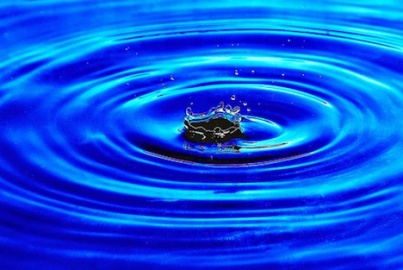 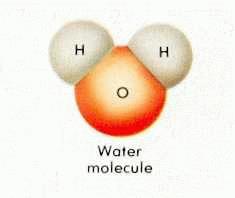 Qualitative Observations vs Quantitative ObservationsSOLVING PROBLEMS USING A SCIENTIFIC APPROACHHow do you know what really caused the problem?  An investigationUSING SCIENTIFIC THINKING TO SOLVE A PROBLEM:  THE SCIENTIFIC METHOD1.2.3.TheoryLawYour responsibility in chemistryDesign an experiment to answer the following research question:  Does boiling raw spaghetti noodles increase the length of the noodles?Hypothesis:Experimental Set-up:How are you organizing/reporting data?Write a new research question that you could explore involving spaghetti noodles.SIGNIFICANT DIGITS IN SCIENCEMEASUREMENT AND CALCULATIONSUNCERTAINTY IN MEASUREMENT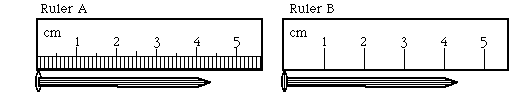 SIGNIFICANT FIGURES (DIGITS)RULES FOR COUNTING SIGNIFICANT FIGURESNonzero integersZerosLeading zerosCaptive zerosTrailing zerosExact numbersExamples0.0108 g0.0050060 g5.030 x 103 ft110 riders started, but only 60 finishedCHECK POINT0.000304 g1.270 x 102 m0.9020 L480 cars were in the paradeDetermining Significant Figures (Digits) in CalculationsMultiplication and DivisionEXAMPLES12.6 x 0.538.315 ÷ 2985.44 x 0.235Addition and SubtractionEXAMPLES12.11 + 18.00.6875 – 0.132,575 + 985.663What if you have to do both?EXAMPLESa.  (12.6 x 0.53) – 4.59b.  (25.36 – 4.15) ÷ 2.317SCIENTIFIC  NOTATIONWhat is it used for?Turning numbers greater than one into scientific notationTurning numbers less than one into scientific notationCHECK POINT12,5002470.00240.0000072350,000,000